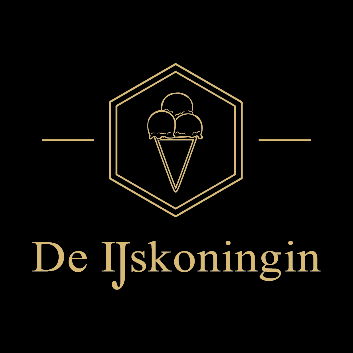 IJstaart: €22,50Bakken ijs: 0,5L €4,50	of	1,2L €9,50								           In samenwerking met:
--------------✄---------------------------------✄-----------------------------------✄----------Smaken ijs0,5L bak €4,501,2L bak €9,50IJstaart €22,50VanilleAdvocaatAmarettoBosvruchtenChoco trio(melk/puur/witte chocolade)Hazelnoot/chocoladeLicor 43StracciatellaWitte chocoladeSuiker vervangend ijsAantal:Staaf (1,2L)          €9,50Beker                    €2,00Lactosevrij ijsAantal:Staaf (1,2L)             €9,50Beker                       €2,00Slagroom (om zelf te kloppen)Aantal:Slagroom 1L gezoet                                                        €5,50Slagroom 1L ongezoet                                                   €5,50Naam:Telefoonnr.:E-mail: